Department of Transportation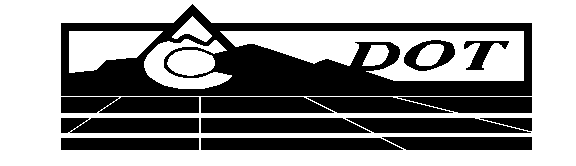 Project Development BranchStandards and Specifications Unit4201 East Arkansas Avenue, Room 290Denver, Colorado  80222(303) 757-9474  FAX:(303)757-9820MemoranduMDATE:		July 19, 2012TO:		All Holders of Standard Special ProvisionsFROM:	Larry Brinck, Standards and Specifications EngineerSUBJECT:	Revision of Sections 203, 206, 304 and 613, CompactionEffective this date, our unit is issuing a new standard special provision, Revision of Sections 203, 206, 304 and 613, Compaction.  This special provision is 2 pages long.   It is to be used in projects having soil compaction, beginning with projects advertised on or after August 16, 2012.  Please feel free, however, to use it in projects advertised before this date.This revision defines compaction requirements for soils, embankments and bases. The modifications to compaction were made to simplify and clarify what compaction standard will be used for the various earthen materials used on CDOT projects.Colorado Procedures CP 23, 25 and 80 were revised as part of this specification change and will be included in the 2013 Field Materials Manual.Those of you who keep books of Standard Special Provisions should add this new standard special to your file.  For your reference, we are including a new Index of Standard Special Provisions, which is also being issued this date. In addition, you will find this and other special provisions that are being issued this date in one place in the CDOT Construction Specifications web site:http://www.coloradodot.info/business/designsupport/construction-specifications/2011-SpecsPlease scroll down and click on the hyperlink titled “Recently Issued Special Provisions”.mrs/lbAttachmentDistribution: Per Distribution List